	State of California  Natural Resources Agency	Gavin Newsom, Governor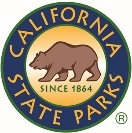 	DEPARTMENT OF PARKS AND RECREATION 	Armando Quintero, DirectorP.O. Box 942896  Sacramento, CA  94296-0001									September 23, 2022Olivia NavesGovernor’s Office of Planning and Research1400 10th St #100Sacramento, CA 95814To whom it may concern,Please direct your attention to the document titled PublicDraft_IS_ND_9_21-22_508-compliant to review of the Initial Study. Please disregard the document titled PublicDraft_IS_ND_9_21-22_Appendices_5082 as it contains inaccurate and redundant information in the appendices that are also found within the Initial Study document.  These Appendices were not intended to be included in the submittal to the State Clearinghouse.Sincerely,Jason SpannCalifornia State ParksStrategic Planning and Recreation Services Division